Departamento de Educación Primaria y Secundaria de Massachusetts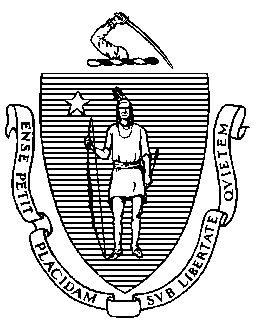 75 Pleasant Street, Malden, Massachusetts 02148-4906 	 Teléfono: (781) 338-3000                                                                                                                 TTY: Retransmisión N.E.T.: 1-800-439-2370Octubre de 2021Estimados padres, madres y tutores de los estudiantes de la promoción de 2023:Se adjuntan los resultados de las pruebas del Sistema de Evaluación Integral de Massachusetts (Massachusetts Comprehensive Assessment System, MCAS) de 10.° grado de su hijo de la primavera 2021. Los resultados son importantes porque los estudiantes de la promoción de 2023 deben cumplir determinados requisitos para ser elegibles para recibir un diploma de la escuela secundaria. Espero que esta carta ayude a aclarar los requisitos de graduación para esta promoción.En Lengua y Literatura Inglesas (English language arts, ELA) y en Matemáticas, hay tres resultados posibles para la prueba de su hijo. Su hijo puede:Haber aprobado y cumplido el requisito para graduarse del MCAS en una o ambas asignaturas si obtiene una puntuación de 472 o más en ELA y de 486 o más en Matemáticas.Haber aprobado (obtener una puntuación entre 455 y 471 en ELA o entre 469 y 485 en Matemáticas), pero necesita completar un Plan de Aptitud Académica (Educational Proficiency Plan, EPP) (www.doe.mass.edu/assessment/epp) en esa asignatura para poder graduarse. Cada EPP incluirá una revisión de las fortalezas y debilidades de su hijo, los cursos que debe hacer y completar en 11.er y 12.° grados, y una descripción de las evaluaciones que la escuela hará para determinar si su hijo está avanzando hacia la aptitud.No haber aprobado, en cuyo caso, su hijo puede volver a hacer el examen (varias veces, si es necesario) para cumplir el requisito para graduarse del MCAS. La próxima oportunidad de volver a hacer la prueba será en noviembre de 2021.Para los estudiantes que no aprobaron una prueba en Lengua y Literatura Inglesas o Matemáticas, el Proceso de Apelaciones de Desempeño del MCAS ofrece otra forma para que los estudiantes demuestren que tienen el conocimiento y las competencias necesarios para cumplir o superar el estándar de determinación de la competencia (competency determination, CD) del Estado. Para obtener más información, incluidos los requisitos de elegibilidad, visite www.doe.mass.edu/mcasappeals, o puede comunicarse con el director de la escuela secundaria o con la oficina de orientación.La puntuación del MCAS de su hijo también puede darle un crédito para el pago de estudios para un colegio o universidad públicos de Massachusetts. Se informará a los estudiantes que califiquen para la beca John y Abigail Adams (www.doe.mass.edu/scholarships/adams.html) de manera automática durante su último año. Los estudiantes que sean elegibles para el Certificado Stanley C. Koplik de Maestría (www.doe.mass.edu/scholarships/mastery/) deben presentar una solicitud durante su último año.Determinación de la competencia modificada para Ciencia y Tecnología/IngenieríaEn respuesta a la cancelación de las pruebas del MCAS en la primavera 2020 por la emergencia de COVID-19, la Junta de Educación Primaria y Secundaria modificó temporalmente el requisito de CD para Ciencia y Tecnología/Ingeniería (Science and Technology/Engineering, STE) para los estudiantes de las promociones 2020-2023. Con este cambio, se dará la CD para STE a los estudiantes de la promoción 2023 en su último año, cuando el distrito escolar certifique que se obtuvo un crédito por un curso relevante en Biología, Química, Física Introductoria o Tecnología/Ingeniería durante su trayectoria en la escuela secundaria.Si tiene preguntas sobre los requisitos para graduarse, comuníquese con el consejero académico o con el director de la escuela, o visite www.doe.mass.edu/mcas/graduation.html para obtener más información.Atentamente.Jeffrey C. RileyComisionado de Educación Primaria y SecundariaJeffrey C. RileyComisionado